Client detailsPrepared byImportant Information has entered into an arrangement with Associated Advisory Practices Pty Ltd (AAP) whereby AAP provides  with ancillary support and business development services. As part of these services, AAP have provided  with this Risk Profile Questionnaire.  disclaims all liability or responsibility to any person in relation to the information supplied in this questionnaire. Please read the following disclaimers carefully before completing and signing this document.RPQ2020Associated Advisory PracticesAssociated Advisory Practices Pty Ltd (ABN 24 118 000 150) is a related body corporate of Centrepoint Services Pty Ltd (ABN 55 065 455 745) and wholly owned subsidiary of Centrepoint Alliance Limited (ABN 75 052 507 507) (Centrepoint). Centrepoint Services Pty Ltd has entered into a commercial arrangement with Morningstar Australasia Pty Ltd (ABN: 95 090 665 544, AFSL: 240892) (Morningstar Australasia) whereby Morningstar Australasia and its related bodies corporate provide investment consulting advice to Centrepoint and its wholly subsidiaries. This document has been prepared by Centrepoint using content provided by Morningstar Australasia. This questionnaire is for information purposes only. Its content is intended to be of a general nature, does not take into account your risk capacity, financial objectives, financial situation or particular financial needs, and is not ‘personal advice’ under the Corporations Act 2001 (Cth). Accordingly the results of this questionnaire should not be relied upon and you should obtain further advice from your financial adviser which takes into account your individual circumstances. Centrepoint and its related bodies corporate disclaim all liability or responsibility to any person for any direct or indirect loss or damage that may result from any act or omission by any person in relation to, or in reliance on, the information supplied in this questionnaire.Morningstar© 2019 Morningstar, Inc. All rights reserved. Neither Morningstar, its affiliates, nor the content providers guarantee the data or content contained herein to be accurate, complete or timely nor will they have any liability for its use or distribution. Any general advice or 'class service' have been prepared by Morningstar Australasia Pty Ltd (ABN: 95 090 665 544, AFSL: 240892) and/or Morningstar Research Ltd, subsidiaries of Morningstar, Inc, without reference to your objectives, financial situation or needs. Refer to our Financial Services Guide (FSG) for more information at www.morningstar.com.auls/fsg.pdf. You should consider the advice in light of these matters and if applicable, the relevant Product Disclosure Statement before making any decision to invest. Our publications, ratings and products should be viewed as an additional investment resource, not as your sole source of information. Past performance does not necessarily indicate a financial product's future performance. To obtain advice tailored to your situation, contact a professional financial adviser. Some material is copyright and published under licence from ASX Operations Pty Ltd ACN 004 523 782 (ASXO).RISK PROFILE QUESTIONNAIRERISK PROFILE RESULTSQuestion 1 is not scored. If you cannot afford for an amount to fall in value over the next year, that amount should be invested in a cash account or equivalent.The scores for questions 2 and 8 should be the same. If not, then the questionnaire should be revisited.Client 1Client 2Entity (or Joint)RISK PROFILE OVERVIEWBased on your answers to the previous risk profiling questions, you have fallen within the following risk profile.Strategic Asset Allocation and Risk ProfilesThis table provides an overview of the defensive/growth splits and underlying asset allocations for the new risk profiles. * International share allocation can be a combination of hedged and unhedged strategies; a ratio of 50% / 50% is recommended. International Shares may also include an allocation to emerging markets depending upon client’s circumstances.** Diversified Alternatives have been classified as both defensive and growth assets at a ratio of 50% / 50%.Client risk profile acknowledgementAlteration of risk profileAfter completing the questionnaire if for some reason you want to deviate from the risk profile result you can use this section to adjust your risk profile. The reason for change should be clearly documented below. Client 1Client 2Entity (or Joint)Client risk profile declarationI hereby declare and acknowledge the following:I confirm that the details recorded in the Risk Profile Questionnaire are correct and are a true reflection of my attitude towards risk.I confirm that I have read and understood my agreed risk profile, and where the risk profile has been adjusted I have agreed and understood the reason for the adjustment and the consequences of the adjustment.I give permission for the information provided in this Risk Profile Questionnaire to be disclosed to and used by those who will be involved in providing or implementing financial advice to me, including: My permission extends to electronic communication of the information provided in this Risk Profile Questionnaire.Client authorisationEntity risk profile declarationI confirm that the details recorded in the risk profile questionnaire are correct and are a true reflection of my attitude towards risk in my capacity as trustee/director of the entity listed belowAdviser declarationDateTime/LocationClient name 1Client name 2Entity/SMSF name(if applicable)Adviser nameDavid MacManusDavid MacManusDavid MacManusCompany nameDMFS Financial AdvisersDMFS Financial AdvisersDMFS Financial AdvisersAuthorised Representative (AR) Number230323Corporate AR Number422019Address8 / 350 Collins Street, MELBOURNE8 / 350 Collins Street, MELBOURNE8 / 350 Collins Street, MELBOURNEStateVictoriaPostcode3000Telephone1300 364 6501300 364 6501300 364 650Emaildavid@dmfsfinancial.com.audavid@dmfsfinancial.com.audavid@dmfsfinancial.com.auLicensee detailsAFSL   |  ABN P   E   W  Risk tolerance questions Risk tolerance questions Point(s)Client 1Client 2Entity (or Joint)1.Over the next year, is there an amount you cannot afford to have fall in value? For example, you may require funds to make a purchase or payment.Over the next year, is there an amount you cannot afford to have fall in value? For example, you may require funds to make a purchase or payment.Over the next year, is there an amount you cannot afford to have fall in value? For example, you may require funds to make a purchase or payment.Over the next year, is there an amount you cannot afford to have fall in value? For example, you may require funds to make a purchase or payment.Over the next year, is there an amount you cannot afford to have fall in value? For example, you may require funds to make a purchase or payment.1.Yes – specify the amount $     N/A1.No02.The graph below shows the potential one-year performance of six investment portfolios. The green bars show the potential gains, while the blue bars show the potential loss each portfolio could experience. The graph below shows the potential one-year performance of six investment portfolios. The green bars show the potential gains, while the blue bars show the potential loss each portfolio could experience. The graph below shows the potential one-year performance of six investment portfolios. The green bars show the potential gains, while the blue bars show the potential loss each portfolio could experience. The graph below shows the potential one-year performance of six investment portfolios. The green bars show the potential gains, while the blue bars show the potential loss each portfolio could experience. The graph below shows the potential one-year performance of six investment portfolios. The green bars show the potential gains, while the blue bars show the potential loss each portfolio could experience. 2.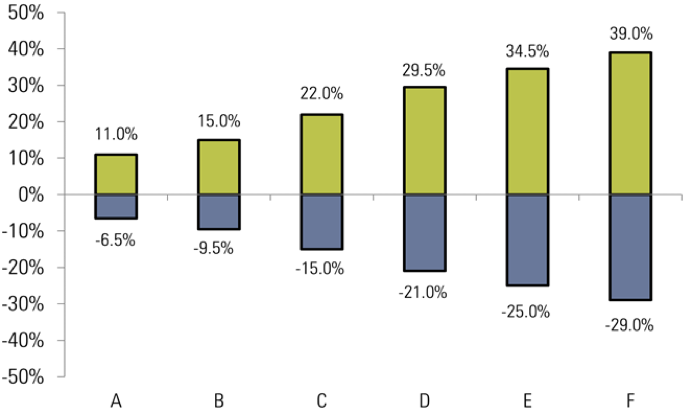 2.Note - actual portfolio outcomes could fall outside these rangesAssuming annual returns fall in this range most of the time, which of these portfolios would you prefer?Note - actual portfolio outcomes could fall outside these rangesAssuming annual returns fall in this range most of the time, which of these portfolios would you prefer?Note - actual portfolio outcomes could fall outside these rangesAssuming annual returns fall in this range most of the time, which of these portfolios would you prefer?Note - actual portfolio outcomes could fall outside these rangesAssuming annual returns fall in this range most of the time, which of these portfolios would you prefer?Note - actual portfolio outcomes could fall outside these rangesAssuming annual returns fall in this range most of the time, which of these portfolios would you prefer?2.Portfolio A02.Portfolio B22.Portfolio C42.Portfolio D52.Portfolio E82.Portfolio F143.Investment markets go up and down. If your diversified investment portfolio fell by 20% over a short period, how would you react?Investment markets go up and down. If your diversified investment portfolio fell by 20% over a short period, how would you react?Investment markets go up and down. If your diversified investment portfolio fell by 20% over a short period, how would you react?Investment markets go up and down. If your diversified investment portfolio fell by 20% over a short period, how would you react?Investment markets go up and down. If your diversified investment portfolio fell by 20% over a short period, how would you react?3.I would not change my portfolio.143.I would wait at least one year before changing to options that are more conservative.83.I would wait at least three months before changing to options that are more conservative.43.I would immediately change to options that are more conservative.04.For many investors, the possibility of losing money is a key concern. How do you feel about investment losses?For many investors, the possibility of losing money is a key concern. How do you feel about investment losses?For many investors, the possibility of losing money is a key concern. How do you feel about investment losses?For many investors, the possibility of losing money is a key concern. How do you feel about investment losses?For many investors, the possibility of losing money is a key concern. How do you feel about investment losses?4.Investment losses make me very uncomfortable. I check my investments often, so I can sell quickly if they begin to lose money.04.Investment losses make me uncomfortable, but not uncomfortable enough to sell immediately. If losses occur over several months, I would probably sell.44.Investment losses in the short-term do not bother me. I would wait an entire year before making changes.84.I understand that investments can have losses, but also that I may have a better chance of reaching my investment goals by sticking to the strategy over the long-term. I would not make changes.145.Which of the following choices best reflects your attitude toward inflation and risk? Inflation is an economic situation in which the general price of goods and services increases resulting in the same dollar buying less goods and services than before.Which of the following choices best reflects your attitude toward inflation and risk? Inflation is an economic situation in which the general price of goods and services increases resulting in the same dollar buying less goods and services than before.Which of the following choices best reflects your attitude toward inflation and risk? Inflation is an economic situation in which the general price of goods and services increases resulting in the same dollar buying less goods and services than before.Which of the following choices best reflects your attitude toward inflation and risk? Inflation is an economic situation in which the general price of goods and services increases resulting in the same dollar buying less goods and services than before.Which of the following choices best reflects your attitude toward inflation and risk? Inflation is an economic situation in which the general price of goods and services increases resulting in the same dollar buying less goods and services than before.5.My main goal is to avoid loss, even though I may only keep pace with inflation.05.My main goal is to earn slightly more than inflation while taking on a low level of risk.45.My main goal is to increase investment returns and can accept short-term losses. However, I am not comfortable with the larger losses and performance shifts that may be experienced with the most aggressive investments.85.My main goal is to maximise investment returns, and will accept the larger potential losses and performance shifts (especially in the short-term) that can be associated with pursuing higher returns.146.Most investments go up and down. If your portfolio incurred a loss during one year, would you sell down your portfolio?Most investments go up and down. If your portfolio incurred a loss during one year, would you sell down your portfolio?Most investments go up and down. If your portfolio incurred a loss during one year, would you sell down your portfolio?Most investments go up and down. If your portfolio incurred a loss during one year, would you sell down your portfolio?Most investments go up and down. If your portfolio incurred a loss during one year, would you sell down your portfolio?6.Only if the investment loses 10%06.Only if the investment loses 15%26.Only if the investment loses 20%46.Only if the investment loses 25%56.Only if the investment loses 30%86.I would not sell despite any loss147.Investments with higher returns generally have higher risk (that is a higher chance of loss). Investments with lower returns generally have lower risk or chance of loss. Which of the following statements best describes your attitude to risk?Investments with higher returns generally have higher risk (that is a higher chance of loss). Investments with lower returns generally have lower risk or chance of loss. Which of the following statements best describes your attitude to risk?Investments with higher returns generally have higher risk (that is a higher chance of loss). Investments with lower returns generally have lower risk or chance of loss. Which of the following statements best describes your attitude to risk?Investments with higher returns generally have higher risk (that is a higher chance of loss). Investments with lower returns generally have lower risk or chance of loss. Which of the following statements best describes your attitude to risk?Investments with higher returns generally have higher risk (that is a higher chance of loss). Investments with lower returns generally have lower risk or chance of loss. Which of the following statements best describes your attitude to risk?7.I am willing to accept lower returns to limit my chance of loss.07.I am willing to bear some risk and chance for loss to achieve higher returns, but prefer most of my portfolio to be invested in investments with low return/risk.37.I am willing to accept moderate risk to achieve higher returns. Minimising risk and maximising return are equally important to me.57.I am willing to accept high risk to achieve high returns on my investments. 87.I am only concerned with maximising investment returns. I am not concerned with risk or loss and will accept significant short-term fluctuations in my portfolio.168.The table shows the hypothetical value of six sample portfolios after one year. The investment is $100,000 at the beginning of the year. Three return scenarios are shown: very strong, average and very poor. Which portfolio would you prefer to hold?Note - this is a hypothetical example portfolio designed to elicit a psychological response. 
Actual portfolio outcomes may be different to the ranges shown above.The table shows the hypothetical value of six sample portfolios after one year. The investment is $100,000 at the beginning of the year. Three return scenarios are shown: very strong, average and very poor. Which portfolio would you prefer to hold?Note - this is a hypothetical example portfolio designed to elicit a psychological response. 
Actual portfolio outcomes may be different to the ranges shown above.The table shows the hypothetical value of six sample portfolios after one year. The investment is $100,000 at the beginning of the year. Three return scenarios are shown: very strong, average and very poor. Which portfolio would you prefer to hold?Note - this is a hypothetical example portfolio designed to elicit a psychological response. 
Actual portfolio outcomes may be different to the ranges shown above.The table shows the hypothetical value of six sample portfolios after one year. The investment is $100,000 at the beginning of the year. Three return scenarios are shown: very strong, average and very poor. Which portfolio would you prefer to hold?Note - this is a hypothetical example portfolio designed to elicit a psychological response. 
Actual portfolio outcomes may be different to the ranges shown above.The table shows the hypothetical value of six sample portfolios after one year. The investment is $100,000 at the beginning of the year. Three return scenarios are shown: very strong, average and very poor. Which portfolio would you prefer to hold?Note - this is a hypothetical example portfolio designed to elicit a psychological response. 
Actual portfolio outcomes may be different to the ranges shown above.8.Portfolio 108.Portfolio 228.Portfolio 348.Portfolio 458.Portfolio 588.Portfolio 614Total pointsRisk profileTotal pointsRisk profileTotal pointsRisk profileRisk profilePointsTime frameDescriptionDefensive0-112 yearsThe Defensive risk profile is designed for investors with a minimum two-year timeframe or those that seek a portfolio invested predominantly in interest bearing assets, with a small proportion of growth assets. This portfolio also suits investors who give a high priority to the preservation of capital (while understanding loss is still possible) and are therefore willing to accept lower potential investment performance, hence the 85 percent exposure to defensive assets (cash and fixed interest). If the risk tolerance score is zero, a cash account should be considered.Conservative12-293 yearsThe Conservative risk profile is designed for investors with a minimum three-year timeframe or those who seek a diversified portfolio of interest bearing and growth asset classes, with an emphasis on interest bearing assets. This portfolio also suits investors seeking a lower level of investment value volatility, and therefore willing to accept lower potential investment performance, hence the 70 percent exposure to defensive assets (cash and fixed interest.Balanced30-445 yearsThe Balanced risk profile is designed for investors with a minimum five-year timeframe. This portfolio also suits investors who desire a modest level of capital stability but are willing to accept moderate investment value volatility in return for commensurate potential investment performance, hence the 50 percent exposure to growth assets (shares, listed property and infrastructure) and 50 percent exposure to defensive assets (cash and fixed interest).Growth45-597 yearsThe Growth risk profile is designed for investors with a minimum seven-year timeframe or those who are willing to accept higher levels of investment value volatility compared to more defensive options in return for higher potential investment performance. Some exposure to interest bearing assets is still desired, but the primary concern is a higher return, hence the 70 percent exposure to growth assets (shares, listed property and infrastructure).High growth60-749 yearsThe High Growth risk profile is designed for investors with a minimum nine-year timeframe or those who are willing to accept high levels of investment value volatility in return for high potential investment performance. The 85 percent exposure to growth assets (shares, listed property and infrastructure) means that capital stability is only a minor consideration.High growth plus75-10010 years +The High Growth Plus profile is designed for investors with a minimum ten-year timeframe or those who are willing to accept very high levels of investment value volatility to maximise potential investment performance. The 95 percent exposure to growth assets (shares, listed property and infrastructure) means that capital stability is not a consideration.Assets classesDefensiveConservativeBalancedGrowthHigh GrowthHigh Growth PlusDefensive AssetsDefensive AssetsDefensive AssetsDefensive AssetsDefensive AssetsDefensive AssetsDefensive AssetsCash36%27%13%6%3%2%Fixed Interest – Australian28%23%20%12%6%0%Fixed Interest – International21%17%14%8%3%0%Growth AssetsGrowth AssetsGrowth AssetsGrowth AssetsGrowth AssetsGrowth AssetsGrowth AssetsAustralian Shares5%9%16%22%28%38%International Shares*7%13%23%33%41%47%Australian Listed Property 0%0%2%3%3%2%International Listed Property3%3%4%5%6%3%Global Infrastructure0%2%2%3%4%2%Total Defensive Assets85%70%50%30%15%5%Total Growth Assets15%30%50%70%85%95%AlternativesAlternativesAlternativesAlternativesAlternativesAlternativesAlternativesDiversified Alternatives**0%6%6%8%6%6%Additional InformationAdditional InformationAdditional InformationAdditional InformationAdditional InformationAdditional InformationAdditional InformationMinimum investment Timeframe (years)2357910Client risk profile acknowledgementClient risk profile acknowledgementClient 1Client 2Entity (or Joint)AgreeI agree with the category assigned above and believe this is a true reflection of my attitude towards risk and understand that this profile will be considered in the advice process.DisagreeI disagree with the category assigned (please complete the alteration of risk profile section on the following pages).Altered risk profileRationale behind the alterationConsequences of alteration (completed by adviser)Altered risk profileRationale behind the alterationConsequences of alteration (completed by adviser)Altered risk profileRationale behind the alterationConsequences of alteration (completed by adviser)o (the Licensee),oFinancial product providers that my financial adviser recommends to me,oService providers (including offshore providers) engaged to provide financial planning-related services including but not limited to paraplanning, compliance, administration, estate planning and financial services software, andoCompanies involved in communicating the information in this Risk Profile Questionnaire to any of the above parties, such as by electronic mail services, cloud storage services and/or document creation services.Client 1 signatureFull nameDateClient 2 signatureFull nameDateEntity nameTrustee 1/Director 1 signatureFull nameDateTrustee 2/Director 2 signatureFull nameDateAdviser signatureFull nameAdam BordignonDate